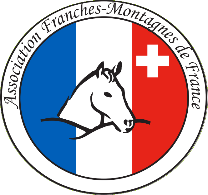 * Le numéro SIRE est obligatoire pour les étalons stationnés en France ou qui ont été mis en place en France (insémination artificielle)** Le numéro SIRE est obligatoire pour les poulinières stationnées en France ou qui ont pouliné en France.
 Formulaire à retourner accompagné des papiers au plus tard 1 mois avant la date du concours au secrétaire chargé du concours d’élevage :AFMFPrésentation étalon 2022Place et date de concours 
(cocher la case) MEGÈVE - 74      LARGITZEN - 68      BERZIEUX - 51      MARLEMONT - 08 BALANOD - 39      CONNANGLES - 43      VERDILLE - 16Informations chevalNOM DU CHEVAL(en majuscules)Informations chevalSexe :Date de naissance : Informations chevalID SIRE :ID FSFM :Informations chevalUELN :Transpondeur :Informations chevalNom du Père* :Nom de la mère** : Informations chevalID SIRE Père :ID SIRE Mère :Informations chevalID FSFM Père : ID FSFM Mère :Informations propriétaire et papiers à joindrePropriétaire : Informations propriétaire et papiers à joindreAdresse : Informations propriétaire et papiers à joindreTéléphone fixe :Portable :  Informations propriétaire et papiers à joindreAdresse mail : @@@Informations propriétaire et papiers à joindreAdhérent de l’AFMF OUI j’ai déjà payé ma cotisation 2022 NON (joindre le montant de la cotisation avec le fichier dûment rempli lors de l’inscription) OUI j’ai déjà payé ma cotisation 2022 NON (joindre le montant de la cotisation avec le fichier dûment rempli lors de l’inscription) OUI j’ai déjà payé ma cotisation 2022 NON (joindre le montant de la cotisation avec le fichier dûment rempli lors de l’inscription)Informations propriétaire et papiers à joindrePrix du pointage :  Verdille/Connangles : 180€ (à régler à l’inscription) Autres places : 40€ (à régler à l’inscription)        Majoration de 50% pour envoi tardif soit moins de quatre semaines avant la date du concours.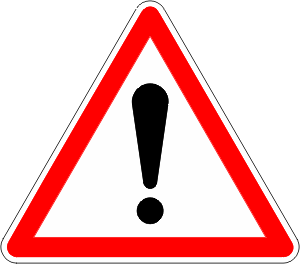 Prix du pointage :  Verdille/Connangles : 180€ (à régler à l’inscription) Autres places : 40€ (à régler à l’inscription)        Majoration de 50% pour envoi tardif soit moins de quatre semaines avant la date du concours.Prix du pointage :  Verdille/Connangles : 180€ (à régler à l’inscription) Autres places : 40€ (à régler à l’inscription)        Majoration de 50% pour envoi tardif soit moins de quatre semaines avant la date du concours.Prix du pointage :  Verdille/Connangles : 180€ (à régler à l’inscription) Autres places : 40€ (à régler à l’inscription)        Majoration de 50% pour envoi tardif soit moins de quatre semaines avant la date du concours.Informations propriétaire et papiers à joindreATTENTION : Joindre IMPERATIVEMENT la copie du certificat d’origine de la FSFM ainsi que la copie de la carte d’immatriculation au SIRE.OBLIGATION : Vaccination à jour. Le carnet de vaccinations vous sera demandé lors de votre arrivée. (Un cheval non vacciné ne sera pas admis) Toutes les cases grisées doivent IMPERATIVEMENT être complétées.ATTENTION : Joindre IMPERATIVEMENT la copie du certificat d’origine de la FSFM ainsi que la copie de la carte d’immatriculation au SIRE.OBLIGATION : Vaccination à jour. Le carnet de vaccinations vous sera demandé lors de votre arrivée. (Un cheval non vacciné ne sera pas admis) Toutes les cases grisées doivent IMPERATIVEMENT être complétées.ATTENTION : Joindre IMPERATIVEMENT la copie du certificat d’origine de la FSFM ainsi que la copie de la carte d’immatriculation au SIRE.OBLIGATION : Vaccination à jour. Le carnet de vaccinations vous sera demandé lors de votre arrivée. (Un cheval non vacciné ne sera pas admis) Toutes les cases grisées doivent IMPERATIVEMENT être complétées.ATTENTION : Joindre IMPERATIVEMENT la copie du certificat d’origine de la FSFM ainsi que la copie de la carte d’immatriculation au SIRE.OBLIGATION : Vaccination à jour. Le carnet de vaccinations vous sera demandé lors de votre arrivée. (Un cheval non vacciné ne sera pas admis) Toutes les cases grisées doivent IMPERATIVEMENT être complétées.MEGEVE-74 Mme GRANIER Jannick676 Chemin de la Grange – 74930 ARBUSIGNYTél : 0647716375   Courriel : jannick.granier@wanadoo.frLARGITZEN-68Mme URBAN Salomé11 Rue de la Roselière – 68118 HIRTZBACHTél : 0665608701   Courriel : salome.urban@qsiperf.comBERZIEUX-51
MARLEMONT-08Mme Aurélie CAUDRON4 La Guinguette – 08290 MARLEMONTTél : 0610634604   Courriel : aurelie.caudron62@laposte.netBALANOD-39Mme NICOD Florence39 Rue de la Chiffogne – 39230 LA CHASSAGNETél : 0624253745   Courriel : fnic@sfr.frCONNANGLES-43Mme GRANIER Jannick676 Chemin de la Grange – 74930 ARBUSIGNYTél : 0647716375   Courriel : jannick.granier@wanadoo.frVERDILLE-16Mme CAMILIERI Marie-Pierre11 Bonnessaix 87300 BLONDTél : 0622062134   Courriel : mpierre87@orange.fr